Exhaust air silencer SDA 45Packing unit: 1 pieceRange: C
Article number: 0092.0391Manufacturer: MAICO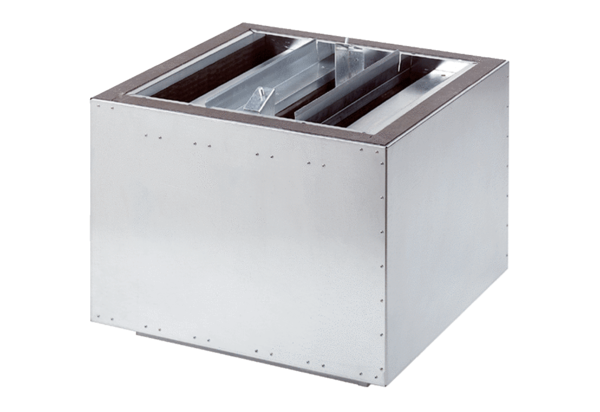 